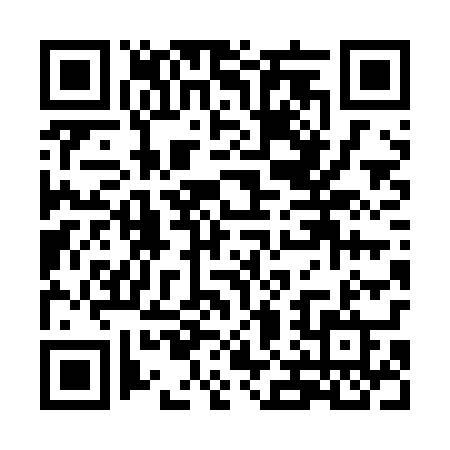 Ramadan times for Santocko, PolandMon 11 Mar 2024 - Wed 10 Apr 2024High Latitude Method: Angle Based RulePrayer Calculation Method: Muslim World LeagueAsar Calculation Method: HanafiPrayer times provided by https://www.salahtimes.comDateDayFajrSuhurSunriseDhuhrAsrIftarMaghribIsha11Mon4:274:276:2212:094:005:575:577:4512Tue4:254:256:2012:094:025:595:597:4713Wed4:224:226:1812:094:036:016:017:4914Thu4:204:206:1512:084:056:036:037:5115Fri4:174:176:1312:084:066:046:047:5316Sat4:144:146:1112:084:086:066:067:5517Sun4:124:126:0812:084:096:086:087:5718Mon4:094:096:0612:074:106:106:108:0019Tue4:074:076:0312:074:126:126:128:0220Wed4:044:046:0112:074:136:136:138:0421Thu4:014:015:5912:064:156:156:158:0622Fri3:583:585:5612:064:166:176:178:0823Sat3:563:565:5412:064:186:196:198:1024Sun3:533:535:5212:064:196:206:208:1225Mon3:503:505:4912:054:206:226:228:1426Tue3:473:475:4712:054:226:246:248:1727Wed3:443:445:4412:054:236:266:268:1928Thu3:413:415:4212:044:246:286:288:2129Fri3:383:385:4012:044:266:296:298:2330Sat3:363:365:3712:044:276:316:318:2531Sun4:334:336:351:035:287:337:339:281Mon4:304:306:331:035:307:357:359:302Tue4:274:276:301:035:317:367:369:323Wed4:244:246:281:035:327:387:389:354Thu4:214:216:261:025:337:407:409:375Fri4:174:176:231:025:357:427:429:406Sat4:144:146:211:025:367:437:439:427Sun4:114:116:191:015:377:457:459:458Mon4:084:086:161:015:397:477:479:479Tue4:054:056:141:015:407:497:499:5010Wed4:024:026:121:015:417:517:519:52